INDICAÇÃO Nº 4970/2017Indica ao Poder Executivo Municipal que efetue a limpeza do passeio público de área pertencente à Prefeitura, no Jardim Itamaraty.Excelentíssimo Senhor Prefeito Municipal, Nos termos do Art. 108 do Regimento Interno desta Casa de Leis, dirijo-me a Vossa Excelência para sugerir que, por intermédio do Setor competente, seja executado serviços de limpeza do passeio público da Rua Marechal Hermes da Fonseca, próximo ao Parque Araçariguama, Jardim Itamaraty.Justificativa:Moradores próximos alegam que, o trecho em questão vem causando problemas, pois, quem passa pelo local se arrisca utilizando a via destinada a veículos, visto que é impossível caminhar pela calçada.Plenário “Dr. Tancredo Neves”, em 24 de maio de 2.017.Gustavo Bagnoli-vereador-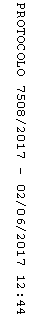 